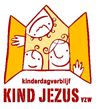 Welkom in kinderdagverblijf ‘Claartje’!Welkom in kinderdagverblijf ‘Kind Jezus’!Beste ouders*,Het toevertrouwen van jullie kindje aan ons kinderdagverblijf beschouwen wij als een grote blijk van vertrouwen.  Van harte dank hiervoor.In deze brochure vindt u het huishoudelijk reglement van het kinderdagverblijf terug.  Het huishoudelijk reglement:is een algemeen document dat wordt opgemaakt door de organisator van kinderopvang;geeft verduidelijking over de werking, de werkwijze en de rechten en plichten van de organisator en het gezin;geldt voor alle opgevangen kinderen en hun gezin. Regelingen die verschillen per kind, zoals het afgesproken opvangplan, worden niet vastgelegd in het huishoudelijk reglement maar in de schriftelijke overeenkomst tussen de organisator en het gezin.Het huishoudelijk reglement wordt ondertekend voor ‘ontvangst en kennisneming’ door de persoon die ook de schriftelijke overeenkomst ondertekent. Deze persoon is ‘de contracthouder’. Door de ondertekening van het huishoudelijk reglement verklaart de contracthouder dat hij/zij het huishoudelijk reglement ontvangen heeft en op de hoogte is van de inhoud. Voor een vlot en aangenaam verloop van de opvang is het belangrijk dat wij en jullie zich houden aan de afspraken.  Het is niet prettig om elkaar erop te moeten wijzen dat sommige regels niet zijn nageleefd.  Met deze bundel willen we jullie ook een wegwijzer aanbieden voor de jaren dat jullie kindje hier bij ons wordt opgevangen.  Als jullie met praktische vragen zitten, kunnen jullie vaak het antwoord vinden in deze brochure.  Natuurlijk kan u ook steeds contact met ons opnemen.Wij hopen op een goede samenwerking en een aangenaam verblijf van uw kindje in ons kinderdagverblijf.Medewerkers & directie*  In het huishoudelijk reglement en de schriftelijke overeenkomst spreken we over ouder(s) of gezin(nen).  Waar ouder(s) of      gezin(nen) staat, wordt ook de voogd of verzorger (contracthouder) van het kind bedoeld, als dat van toepassing is.Inhoudsopgave1. Voorstelling van het kinderdagverblijf.1.1 Voorstelling van het kinderdagverblijf.								P 31.2 Welke dienstverlening bieden we aan?								P 31.3 Wanneer is het kinderdagverblijf open?								P 51.4 Jaarlijkse vakantie										p 52. Wie zorgt er voor je kind?2.1 Wie heeft de dagelijkse leiding?								P 52.2 Onze medewerkers										p 52.3 Waar kan je terecht in noodgevallen?								P 53. Organisatie en dienstverlening.3.1 De leefgroepen										p 63.2 Hoe gebeurt de opname?									P 63.3 Wat is een opvangplan?									p 73.4 Hoe worden de aanwezigheden geregistreerd?							P 83.5 Jullie hebben eens een dag extra opvang nodig.  Wat nu? 					P 83.6 Wenbeleid											P 83.7 Dringende opvang										p 93.8 Samenwerking met ouders									p 93.9 Pedagogisch beleid										p 103.10 Hoe verloopt het brengen en afhalen van de kindjes?						P 113.11 Wat zijn afspraken i.v.m. kleding en verzorging?						P 113.12 Wat zijn de afspraken i.v.m. voeding?								P 123.13 Waar zetten we de buggy’s en maxi-cosi’s?							p 123.14 Je kind is ziek.  Wat nu?									P 123.15 Wat gebeurt er als je kind ziek wordt tijdens de opvang?					P 133.16 Je kind moet medicatie nemen.  Wat doen jullie best?						P 133.17 Wat doet het kinderdagverblijf met foto’s van de kinderen?					P 133.18 Hoe gebeurt de medische opvolging?								P 133.19 Maatregelen ter preventie van wiegendood							p 134. Administratieve formaliteiten.4.1 Wat moeten jullie betalen?									P 144.2 Welke documenten moeten jullie binnenbrengen?							P 154.3 Jullie verhuizen, veranderen van werk,…							p 155. Slotbepalingen.5.1 Het kinderdagverblijf is verzekerd								p 165.2 Klachtenbehandeling										p 165.3 Naleving van de wet op de bescherming van de persoonlijke levenssfeer				p 166. Bijlagen.Bijlage 1: verklaring huishoudelijk reglement								p 19Bijlage 2: toestemming voor het toedienen van koortsmedicatie + toestemming knuffel			p 21+22Bijlage 3: aanvraagformulier gezinsvakantie							p 231. Voorstelling van het kinderdagverblijfVoorstelling van het kinderdagverblijfDe vzw “Kind Jezus” bestaat uit 2 kinderdagverblijven die elk werkzaam zijn op een afzonderlijke opvanglocatie.  Ze werken beiden op een andere vestigingsplaats maar hebben dezelfde raad van bestuur en directie.Het ondernemingsnummer van de vzw is 0414 118 536.Kinderdagverblijf ‘Kind Jezus’			Kinderdagverblijf ‘Claartje’Graatakker 4					Clarissendreef 72300 Turnhout					2300 Turnhout014/41.19.70					014/75.28.00post@kindjezus.be				post@kindjezus.bewww.kindjezus.be				www.kindjezus.be“Kind Jezus” vzw is vergund door Kind en Gezin voor een capaciteit van 140 plaatsen en voldoet aan de eisen die de overheid stelt.  De opvangcapaciteit van 140 plaatsen is verdeeld over de 2 opvanglocaties.Kinderdagverblijf Kind Jezus heeft een opvangcapaciteit van 32 plaatsen en is gelegen in het centrum van Turnhout.  Kinderdagverblijf Claartje heeft een opvangcapaciteit van 108 plaatsen en is gelegen aan de rand van Turnhout.Kind en Gezin is een agentschap van de Vlaamse overheid. Het heeft als opdracht om actief bij te dragen tot het welzijn van jonge kinderen en hun gezinnen door dienstverlening op de beleidsvelden preventieve gezinsondersteuning, kinderopvang en adoptie.Kind en GezinHallepoortlaan 271060 BrusselKind en Gezin-lijn: 078/150.100Contactformulier Kind en Gezin: http://www.kindengezin.be/formulieren/contact.jspWelke dienstverlening bieden we aan?Het kinderdagverblijf richt zich op kinderen die nog niet naar de basisschool gaan.Bij ons staat uw kindje centraal.  Al onze medewerkers werken samen als één team om uw kindje kwaliteitsvolle opvang te bieden, in een omgeving die speciaal op hen is afgestemd.  Hierdoor trachten we optimale ontplooiingskansen te bieden aan ieder kind.In ons kinderdagverblijf kan u terecht voor kindgerichte opvang in een huiselijke, familiale sfeer.  De familiale sfeer wordt zoveel mogelijk benaderd door de kinderen onder te verdelen in verticale groepjes met  vaste gediplomeerde kinderbegeleid(st)ers.  We bieden een gezinsaanvullend milieu voor de kinderen en wensen als volwaardige partners nauw samen te werken met de ouders.Om de ouders te betrekken bij de opvang wordt er dagelijks informatie uitgewisseld tussen de ouders en de kinderbegeleid(st)ers tijdens de breng- en afhaalmomenten, maar ook aan de hand van een “digitaal heen- en weer” boekje.  In het digitaal “heen- en weer” boekje mailen wij als kinderdagverblijf jullie dagelijks een verslagje met alle informatie betreffende jullie kindje.  De dienstverlening omvat de verzorging en de opvoedkundige begeleiding van de kinderen.  We trachten een veilig, kindvriendelijk klimaat te scheppen dat de ontwikkeling van kinderen bevordert en hen de beste kansen biedt om hun talenten en vaardigheden te ontplooien.Onze VisieIn onze kinderdagverblijven willen we ertoe bijdragen dat elk kind zich goed in zijn vel voelt, uitgedaagd wordt en zich verbonden weet met de mensen en wereld rondom zich.Wij willen samen met ouders gestalte geven aan de opvoeding.  Tegelijk willen we ook ouders steunen in hun opvoedingsverantwoordelijkheid die ze dragen.We willen een plaats zijn waar elk kind, elke ouder en elke medewerker zich thuis voelt.  Op die manier dragen wij bij tot het realiseren van gelijke kansen voor kinderen, maar ook voor volwassen mannen en vrouwen. Ingebed in warme relaties met anderen streven wij ernaar dat alle kinderen kunnen opgroeien tot volwassenen die vol vertrouwen in het leven staan en bijdragen aan een lerende, democratische samenleving, waar respectvol en duurzaam omgegaan wordt met elkaar en met de omgeving.Om onze visie te kunnen realiseren hebben wij bewust gekozen om te werken met verticale leefgroepen.  In een verticale werking verblijven de kinderen gedurende gans hun verblijfsperiode in dezelfde leefgroep met dezelfde begeleid(st)ers.Uit onderzoek blijkt dat de opvang in een kdv een positieve invloed kan hebben op de ontwikkeling van kinderen op voorwaarde dat de kinderen een gehechtheidsrelatie kunnen opbouwen.Er moet voldoende continuïteit zijn in de opvoedingsrelatie tussen kind en begeleid(st)er. Scheidingen doen afbreuk aan het vertrouwen in volwassenen als basis van waaruit elk kind de wereld en zichzelf kan verkennen.  Begeleid(st)ers hebben tijd nodig om de individuele eigenaardigheden van elk kind te leren kennen en daarop adequaat te leren inspelen (sensitief responsiviteit).Het werken met verticale leefgroepen is, volgens ons, de enige manier om optimaal rekening te kunnen houden met het opbouwen en in stand houden van de gehechtheidsrelatie tussen kind en begeleid(st)er.Deze gehechtheidsrelatie maakt dat het welbevinden van de opgevangen kinderen optimaal is en dat de begeleid(st)ers activiteiten aanbieden waarbij de betrokkenheid van het kind maximaal is.In verticale leefgroepen leren kleine kindjes van de grote kinderen.  Grote kinderen leren voorzichtig zijn met de kleintjes en de kleintjes observeren en imiteren de groten.In de verticale leefgroepen krijgen kinderen meer stimulansen voor sociale ontwikkeling omdat ze leren rekening houden met elkaars uiteenlopende behoeften en mogelijkhedenOok naar onze ouders toe heeft de verticale werking vele voordelen.  We vinden het zeer belangrijk dat er een goede band wordt opgebouwd tussen de ouders en de medewerkers van het kinderdagverblijf.  Als kinderdagverblijf willen we een gezinsaanvullend milieu bieden voor kinderen en wensen vanuit dit standpunt als volwaardige partners nauw samen te werken met de ouders. Bovendien werken wij met vaste teams zodat de ouders een vertrouwensrelatie opbouwen met een beperkt aantal begeleid(st)ers die gedurende gans de verblijfsperiode voor hun kind zullen zorgen.Daarnaast werken we met een vaste teamverantwoordelijke per team waar de ouders bij problemen, moeilijkheden of vragen steeds terecht kunnen.Ook naar onze medewerkers toe heeft de verticale werking en het werken in teams veel voordelen.De combinatie tussen arbeid en gezin is makkelijker omdat er meer mogelijkheden zijn qua jobtime. De betrokkenheid van alle medewerkers is groter doordat ze werken in een eigen team met eigen kinderen en ouders.  Ze krijgen ook meer voldoening en afwisseling van hun job en waardering van de ouders.We zijn ervan overtuigd dat de verticale werking de best mogelijke manier is om de voorgestelde visie te bereiken.Wanneer is het kinderdagverblijf open?Het kinderdagverblijf is open op alle werkdagen van 7.00h tot 18.00h.  We vragen de ouders hun kindje ten laatste om 17.45h af te halen.  Te laat komen door overmacht is slechts beperkt toelaatbaar.  Te laat komen zonder dringende reden is  niet toelaatbaar.  We vragen om zo snel mogelijk het kinderdagverblijf te verwittigen indien u uw kindje mogelijk niet tijdig kan komen ophalen. Indien uw kindje na 18u wordt opgehaald, zullen wij genoodzaakt zijn een boete op te leggen van 5€ per begonnen kwartier. Bij herhaaldelijk laattijdig afhalen zullen wij je vragen om een andere oplossing te zoeken.  Bij een derde vaststelling van misbruik kan de opvang beëindigd worden.Jaarlijkse vakantieDe sluitingsdagen voor het volgende jaar worden ten laatste in december bezorgd aan de ouders.  De sluitingsdagen worden ook uitgehangen.  De lijst met de sluitingsdagen is steeds beschikbaar op het bureau van de directie en  teamverantwoordelijken en op de website van het kinderdagverblijf.2. Wie zorgt er voor je kind?Wie heeft de dagelijkse leiding?De dagelijks verantwoordelijke voor beide opvanglocaties is de heer Tops Wouter (directie).  Hij coördineert de activiteiten, heeft de leiding over het personeel en onderhoudt het contact met ouders, de externe instanties en derden.  Hij is bereikbaar van maandag tot vrijdag tijdens de kantooruren op het telefoonnummer 014/75.28.00.  Indien de omstandigheden het verantwoorden is hij bereikbaar op het nummer 0499/277.656.  Wij willen je met aandrang vragen dit nummer enkel te bellen in uitzonderlijke noodgevallen.Bij afwezigheid van de directie neemt iemand van de teamverantwoordelijken de dienst waar.Onze medewerkersWij beschikken over een heel team deskundige en enthousiaste medewerkers.  Allen beantwoorden ze aan de diplomavereisten van K&G en de verwachtingen van ons organiserend bestuur.De heer Tops Wouter heeft de algemene leiding over het kinderdagverblijf.  De kinderbegeleid(st)ers staan in voor de dagelijkse opvang van je kind en werken onder rechtstreeks toezicht van de teamverantwoordelijken.  Ann Scheers is de teamverantwoordelijke van de leefgroepen Konijntjes en Egeltjes.Bieke Adriaensens is de teamverantwoordelijke van de leefgroepen Eendjes en Kikkertjes.Stefanie van Utrecht is de teamverantwoordelijke van de leefgroepen Eekhoorntjes en Muisjes.Bieke Mertens is samen met Renild Baeyens verantwoordelijke voor de leefgroepen Uiltjes en Vosjes.  Bieke Mertens is tevens verantwoordelijk voor de opvanglocatie Kind Jezus.  2.3 	Waar kan je terecht in noodgevallen?Hopelijk is het niet nodig dat je hiervan gebruik moet maken, maar mocht dit toch het geval zijn, dan kan je de directie van het kinderdagverblijf buiten de openingsuren bereiken op het nummer 0499/277.656.Wij willen u met aandrang vragen dit nummer enkel te bellen in uitzonderlijke noodgevallen.3. Organisatie en dienstverleningDe leefgroepenIn beide kinderdagverblijven werken we met verticale leefgroepen (in deze leefgroepen worden kinderen van 0 tot 36 maanden samen opgevangen in dezelfde leefgroep).  In Kind Jezus hebben we 2 verticale leefgroepen en in Claartje zijn er 6 verticale leefgroepen.De samenstelling van de leefgroep gebeurt in overleg met de teamverantwoordelijken en de kinderbegeleid(st)ers.  Zij houden rekening met de beschikbare plaatsen,  het opvangplan, de pedagogische visie, de leeftijd, de ontwikkeling en de geaardheid van het kind.Met vragen over de dagindeling, slaap-en eetgewoonten, spelactiviteiten,… kan u terecht bij de kinderbegeleid(st)er.  De menu’s hangen uit in het onthaal en de leefgroepen en kan u eveneens in de besloten Facebookgroep terugvinden.Verjaardagen worden bij ons graag gevierd, echter niet met cadeautjes, snoep of andere lekkernijen aangezien sommige kinderen allergisch zijn aan bepaalde voedingsstoffen.Om praktische redenen kan het zijn dat uw kindje vóór 8 uur en na 17 uur wordt opgevangen in een andere leefgroep.  Meer informatie hierover kan je bij de teamverantwoordelijken krijgen.Hoe gebeurt de opname?Vanaf 1 mei 2020 zullen alle aanvragen voor kinderopvang centraal geregistreerd moeten worden via het lokaal loket kinderopvang.  Tijdens het opmaken van het huishoudelijk reglement beschikken wij nog niet over meer informatie omtrent de exacte werking van het lokaal loket kinderdagopvang.Onderstaand vindt u procedure die tot dan gehanteerd zal worden.Door het tekort aan opvangplaatsen in onze regio wordt er gewerkt met een wachtlijst.Op de wachtlijst noteren wij volgende gegevens: naam, adres, telefoonnummers, vermoedelijke opvangdatum, geboortedatum of vermoedelijke bevallingsdatum en enkele specifieke gegevens die ons toelaten een voorrangsbeleid te voeren.Helaas kunnen wij, op het moment van inschrijving op de wachtlijst, niet beloven dat uw kind effectief kan starten op de gewenste opvangdatum.Bij het toewijzen van een plaats houden we rekening met:Volgorde van aanvraagVastgelegde voorrangsregelso   Ik zoek kinderopvang omwille van 		 -Werk -Sollicitatie -Opleidingo   Ik ben alleenstaande (= niet gehuwd, niet samenwonend)o   Het laatste gezamenlijk belastbaar inkomen op jaarbasis is lager dan 27.000€o   Ik zoek kinderopvang voor mijn pleegkindo   Ik zoek kinderopvang in dezelfde opvang van een oudere broer of zus in het gezino   Ik zoek kinderopvang omwille van een gezondheids- of zorgsituatie  		-Eén van de ouders komt als persoon met een handicap in aanmerking voor belastingvermindering/  	  	 verhoogde kinderbijslag  		-Eén van de ouders heeft verminderde zelfzorg en is voor zelfzorg aangewezen op derden  	-Het gezin wordt professioneel begeleid in kader van sociale of pedagogische redeneno   Geen van beide ouders heeft een Belgisch diploma secundair onderwijso   Ik ben medewerker van Kind Jezus vzw of Sint-Lucia vzwGewenste opvangmomentenGewenste opvanglocatieLeeftijd van het kind bij instapNa de inschrijving op de wachtlijst dient u uw aanvraag te herbevestigen.  Om te herbevestigen dient u onderstaande stappen strikt op te volgen.  Indien deze niet gevolgd worden, zal er met uw aanvraag geen rekening worden gehouden!!Bij geboorte een geboortekaartje opsturen, zodat wij over de juiste gegevens beschikken.Binnen de 6 weken na de bevalling dient u contact met ons op te nemen!Enerzijds kijken wij na of het geboortekaartje goed is toegekomen.  Anderzijds vragen we dan omconcreet door te geven vanaf wanneer u opvang wenst en op welke dagen.Als er een plaats beschikbaar is, nemen we contact met u op en ontvangt u een bevestigingsmail met vermelding van de instapdatum.Daarna wordt er een datum afgesproken om de inschrijvingsformulieren te komen ophalen.De effectieve opname van uw kind gebeurt uitsluitend nadat de nodige praktische afspraken (intake) zijn gemaakt tussen de ouders enerzijds en de begeleid(st)ers van de leefgroep en teamverantwoordelijke anderzijds.   Voor de opname dienen ook alle inschrijvingsformulieren te zijn binnengebracht.  We vragen dat u ongeveer 1 maand voor de geplande opvangdatum telefonisch contact met ons opneemt om het intakegesprek te plannen zodat onze medewerkers de nodige tijd kunnen vrijmaken voor u en uw kind.Wat is een opvangplan?Het opvangplan is een overzicht waarin het kinderdagverblijf met het gezin afspreekt wanneer het kind naar de opvang zal komen.Het opvangplan moet afgesloten zijn bij de start van de opvang en loopt tot een afgesproken einddatum of totdat het kind het kinderdagverblijf verlaat.  Het opvangplan maakt deel uit van de schriftelijke overeenkomst.In bepaalde omstandigheden kan het opvangplan aangepast worden in samenspraak met de teamverantwoordelijke of directie.  We denken hierbij aan zwangerschap, tijdskrediet, ouderschapsverlof, ontslag, wijziging jobtime of arbeidsregime, echtscheiding, verhuis of adoptie.  Het aantal gerechtvaardigde afwezigheidsdagen wordt herrekend in overeenstemming met het nieuw afgesloten opvangplan.Omdat ons kinderdagverblijf een pedagogisch beleid voert dat oog heeft voor het welbevinden en de betrokkenheid van de kinderen vinden we de gehechtheidsrelatie die uw kind opbouwt met de kinderbegeleid(st)er heel belangrijk.  Vandaar dat we ook opteren om te werken met verticale leefgroepen zodat de gehechtheidsrelatie tussen uw kind en de kinderbegeleid(st)er intact blijft.  We vinden dit zo belangrijk omdat we ervan overtuigd zijn dat een goede gehechtheidsrelatie een noodzakelijke voorwaarde is voor een goed welbevinden van uw kind in ons kinderdagverblijf.Om ervoor te zorgen dat uw kind zich goed voelt in ons kinderdagverblijf, nemen wij allerlei maatregelen, maar anderzijds verwachten wij ook een minimale aanwezigheid van uw kind in ons kinderdagverblijf.  De minimale aanwezigheid bedraagt 3 volledige dagen. (Tijdens de wenperiode, dit zijn de eerste 2 weken van de opvang, geldt deze minimumaanwezigheid niet)  In uitzonderlijke omstandigheden en om onze sociale functie ten volle te kunnen realiseren, kan hiervan afgeweken worden in overleg met de teamverantwoordelijke of directie.  Het kinderdagverblijf kan vragen je kindje tijdelijk meer te brengen indien er aanpassingsproblemen zijn.Vast of variabel opvangplan?De ouders hebben de mogelijkheid om een vast of een variabel opvangplan af te sluiten.  Bij een vast opvangplan staan de dagen dat het kind naar het kinderdagverblijf komt vast.  Dit kunnen vaste dagen per week zijn maar het kan ook gaan om een roulement over 2 weken.Bij een variabel opvangplan geven de ouders voor de 20ste van de maand door wanneer hun kind de volgende maand naar het kinderdagverblijf zal komen.In beide gevallen blijft de minimale aanwezigheid van 3 dagen per week gelden.Ouders kunnen aan de teamverantwoordelijke extra opvangdagen vragen of vragen om opvangdagen te wisselen.  De teamverantwoordelijke bekijkt of aan de vraag van de ouders tegemoet gekomen kan worden in functie van het aantal aanwezige kinderen in de leefgroep.Wat is een voltijds opvangplan?Een voltijds opvangplan is een opvangplan van 5 dagen per week, waarbij uw kind per dag meer dan 5 uur aanwezig is gedurende gans het jaar, met uitzondering van de collectieve sluitingsperiodes van het kinderdagverblijf.Wat zijn gerechtvaardigde afwezigheidsdagen of respijtdagen?Ouders krijgen een aantal gerechtvaardigde afwezigheidsdagen waarvoor zij niet moeten betalen (respijtdagen). Voor elke afwijking van het opvangplan zal er een gerechtvaardigde afwezigheidsdag in mindering gebracht worden.  Bv.:  	U hebt een opvangplan van 3,5 dag afgesloten. Uw kind komt die week maar 3 dagen. Er wordt een 	halve gerechtvaardigde afwezigheidsdag in mindering gebracht.Wanneer alle gerechtvaardigde afwezigheidsdagen op zijn, zal voor de dagen of dagdelen waarop u afwijkt van het opvangplan een boete aangerekend worden.  Deze boete bedraagt de ouderbijdrage met als minimum de jaarlijkse vastgestelde minimale ouderbijdrage.Uitsluitend bij langdurige ziekte van uw kind van tenminste 7 opeenvolgende werkdagen (ma/di/wo/do/vr), welke bovendien gewettigd worden door een doktersattest, worden er geen gerechtvaardigde afwezigheidsdagen in mindering gebracht.  De doktersattesten moeten  ten laatste de laatste werkdag van de maand worden binnengebracht.  Laattijdig binnengebrachte doktersattesten zullen geen aanleiding geven tot regularisatie van reeds aangemaakte facturen!!!Voor een voltijds opvangplan hebt u recht op 22 gerechtvaardigde afwezigheidsdagen.  Bij een deeltijds opvangplan wordt het aantal gerechtvaardigde afwezigheidsdagen pro rata berekend.-5 dagen/week          	22 gerechtvaardigde afwezigheidsdagen-4,5 dag/week          	20 gerechtvaardigde afwezigheidsdagen-4 dagen/week          	17,5 gerechtvaardigde afwezigheidsdagen-3,5 dag/week           	15,5 gerechtvaardigde afwezigheidsdagen-3 dagen/week          	13 gerechtvaardigde afwezigheidsdagenRegeling gezinsvakantie:Ieder gezin heeft recht op 1 gezinsvakantie per kalenderjaar zonder dat er hiervoor respijtdagen in mindering worden gebracht.Er zijn 2 opties:Tijdens de maanden juli en augustus kan er een afzonderlijk opvangplan afgesloten worden.  Tijdens deze maanden geldt de minimum aanwezigheid niet.  Er worden bijgevolg ook geen gerechtvaardigde afwezigheidsdagen in mindering gebracht indien de voorop gestelde minimale aanwezigheid niet wordt gehaald.  Op het afzonderlijk opvangplan kunnen ouders de gewenste opvangdagen voor juli en augustus doorgeven.  Is een kind niet aanwezig op de doorgegeven dagen dan zullen er gerechtvaardigde afwezigheidsdagen in mindering gebracht worden.Om aanpassingsproblemen na de vakantie te vermijden adviseren wij echter om uw kind toch regelmatig naar het kinderdagverblijf te laten komen.Ouders die omwille van werkomstandigheden niet in de mogelijkheid zijn om hun gezinsvakantie op te nemen tijdens de maanden juli en augustus, kunnen éénmalig gedurende maximaal 3 aaneensluitende weken hun kind thuis houden zonder dat er gerechtvaardigde afwezigheidsdagen of ongerechtvaardigde afwezigheidsdagen in rekening worden gebracht.Ouders die hiervoor opteren hebben niet de mogelijkheid om voor de maanden juli en augustus een afzonderlijk opvangplan af te sluiten.  Ouders kiezen dus ofwel voor het afzonderlijk opvangplan (juli en augustus) ofwel voor het opnemen van de gezinsvakantie buiten de maanden juli en augustus.  In beide gevallen dienen de ouders deze gezinsvakantie 14 dagen vooraf schriftelijk aan te vragen met het document ‘aanvraagformulier gezinsvakantie’ (bijlage 3 in het huishoudelijk reglement of op onze website)Hoe worden de aanwezigheden geregistreerd?Het kinderdagverblijf is verplicht een aanwezigheidsregister te voorzien in het kinderdagverblijf. In onze kinderdagverblijven wordt er gewerkt met een digitaal heen-en weerschriftje.  Op het verslagje dat u telkens ontvangt, vindt u het uur van brengen en afhalen.Dit aanwezigheidsregister zal gebruikt worden indien er discussies zijn omtrent de facturatie.  Elke maand ontvangt u een gedetailleerde factuur.  Indien u niet akkoord bent met de factuur dient u dit binnen de 14 kalenderdagen schriftelijk kenbaar te maken. Jullie hebben eens een extra dag opvang nodig.  Wat nu?In overleg met de teamverantwoordelijke kan u: steeds een extra dag opvang vragen  sporadisch gewenste opvangdagen wijzigenDe teamverantwoordelijke bekijkt samen met de begeleid(st)er van de leefgroep of aan uw vraag tegemoet gekomen kan worden.WenbeleidHet doel van ons kinderdagverblijf is het creëren van een fijne en veilige leefomgeving waar uw kind zich optimaal kan ontwikkelen vanaf zijn/haar eerste dag.  Een periode van wennen kan hiertoe bijdragen. 
De voordelen hiervan zijn dat u bijdraagt tot het verminderen van stress en angst bij uw kind en dat u een beeld krijgt van de dagelijkse werking van de leefgroep van uw kind en dat de kindbegeleid(st)er de gewoonten van uw kind leert kennen en deze kan toepassen tijdens de opvang.

Indien mogelijk zien we u en uw kindje graag een keertje komen wennen voor de eigenlijke start van de opvang. Samen met de kindbegeleid(st)er en teamverantwoordelijke spreekt u het wenmoment af. Dit naargelang uw mogelijkheden en deze van uw kind. 
We wijzen u erop dat u tijdens de momenten dat u samen met uw kind aanwezig bent, zélf verantwoordelijk bent voor uw kind.  Daarnaast worden de momenten dat uw kind alleen aanwezig is in de opvang verzekerd door Kind Jezus vzw en aangerekend als opvangmoment.De eerste 2 weken na het eerste opvangmoment beschouwen we als een wenperiode en worden er geen gerechtvaardigde afwezigheidsdagen aangerekend indien het afgesproken opvangplan niet wordt nageleefd.Dringende opvangIn onze kinderdagverblijven hebben we een beperkt aantal plaatsen dringende opvang.  Dit zijn plaatsen die we vrijhouden voor gezinnen die binnen de maand behoefte hebben aan kinderopvang omwille van één of meer van de volgende redenen:o   Acute crisis in het gezino   Het gezin kan buiten zijn wil geen gebruik meer maken van de gebruikelijke opvango   Een ouder werkt niet en vindt plots werko   Een ouder werkt niet en start met een opleidingDit zijn een beperkt aantal plaatsen en we kunnen niet garanderen dat we uw kind kunnen opvangen ook al voldoet u aan alle voorwaarden.Eénzelfde kind kan op die manier maximaal 6 maanden opgevangen worden.  Na 6 maanden wordt het opvangplan stopgezet en wordt de opvang beëindigd.  Indien mogelijk trachten we het kind intern door te schuiven naar een reguliere opvangplaats maar we kunnen dit niet beloven.  Indien ouders sneller elders opvang vinden, kan de dringende opvang onmiddellijk beëindigd worden.In tegenstelling tot de reguliere opvangplaatsen geldt hier de minimale aanwezigheid van 3 volledige opvangdagen per week niet en trachten we ons zo flexibel mogelijk op te stellen om tegemoet te komen aan de opvangvraag van de ouders.  (bv. mama volgt gedurende 3 maanden opleiding van 2 halve lesdagen per week).Indien we echter vaststellen dat door de beperkte opvangmomenten het kind er niet in slaagt om een vertrouwensrelatie op te bouwen met de begeleid(st)ers dan zullen we, in overleg met de ouders, ernaar streven om het aantal opvangmomenten te verhogen.  Dit wordt telkens individueel geëvalueerd rekening houdend met de draagkracht van het kind.  Samenwerking met oudersHet kinderdagverblijf is een gezinsaanvullend milieu.  We trachten in de mate van het mogelijke rekening te houden met de wensen en verwachtingen van de ouders.  De ouders worden op de hoogte gehouden van het dagverloop van hun kind via het heen- en weerboekje en de dagelijkse overlegmomenten tussen de ouders en de kinderbegeleid(st)ers.  Omdat wij een goede informatiedoorstroming tussen ouders en kinderbegeleid(st)ers belangrijk vinden, werken wij in ons kinderdagverblijf met een heen- en weerboekje.  De begeleiding observeert de kinderen met behulp van ZIKO-Vo.  Dit is een volgsysteem om te peilen naar het welbevinden, betrokkenheid en de ontwikkeling van uw kind in de kinderopvang.  Het helpt om elk kind goed op te volgen en de aanpak daardoor nog beter af te stemmen op wat het voor zijn/haar ontwikkeling nodig heeft.  Deze observaties worden met de ouders besproken.  Indien wij of de ouders het nodig of wenselijk achten, maken we gebruik van uitgebreidere en meer specifieke observatieschema’s.Wij verwachten van de ouders dat zij ons alle nodige inlichtingen verschaffen die nodig zijn om de opvang af te stemmen op de individuele noden van het kind.  De ouders kunnen met vragen steeds bij het personeel terecht.  Ons kinderdagverblijf is geen eiland dat op zichzelf staat. Daarom hebben wij contacten met andere opvangpartners binnen onze gemeente/stad/regio. We denken hierbij onder meer aan het lokaal overleg, buitenschoolse kinderopvang, andere kinderdagverblijven, diensten voor opvanggezinnen, scholen, gemeentelijke diensten en regioverpleegkundigen van Kind en Gezin.Pedagogisch beleid:Als kinderdagverblijf willen wij een kwaliteitsvolle opvang bieden voor ouders en kinderen in een open, warme sfeer zodat de kinderen alle kansen krijgen om hun talenten en vaardigheden te ontwikkelen.  Als basis voor ons opvoedkundig model baseren wij ons op de kwaliteitscriteria die door Kind en Gezin zijn opgesteld.Op onze website vind je het pedagogisch beleid terug onder de vorm van een pedagogisch wiel.Gehechtheid Met de term “gehechtheid” bedoelen we de heel bijzondere band die langzaam groeit tussen een kind en één of enkele opvoeders (mama, papa, oma, opa, begeleid(st)ers,…) waar het vaak langdurige contacten mee heeft. Het kind gaat met deze opvoeders een hechte relatie aan, de gehechtheidpersonen bieden het kind veiligheid en vertrouwen. Het voelt er zich veilig en geborgen bij, het weet dat het op die opvoeders kan terugvallen als dit nodig zou zijn. Het is dan ook precies de aanwezigheid van deze vertrouwde personen die maakt dat het kind makkelijker nieuwe situaties zal aandurven en zijn omgeving zal “exploreren” of op verkenning zal gaan. De veiligheid die de gehechtheidpersoon biedt, is immers de voorwaarde om minder veilige (onbekende) situaties aan te kunnen. Het kind dat deze verbondenheid met één of meer opvoeders kent, zal ook meer vertrouwen hebben in zichzelf en in zijn eigen mogelijkheden. Zowel voor de emotionele, de intellectuele, als voor de sociale ontwikkeling is een veilige gehechtheid een voorwaarde. Positief omgaan met kinderenOngewenst gedrag bij peuters: boosheid, niet gehoorzamen, machtsstrijd, bijten,… Positief omgaan met kinderen vinden we belangrijk. Maar als belonen voor gewenst gedrag, praten met je kind, afleiden, berispen, enz. niet helpt is het gebruik van “even apart” vaak doeltreffend. Dit wil zeggen dat het kind even apart wordt gezet en geen negatieve aandacht krijgt. Enerzijds krijgt het kind op deze manier de kans om tot rust en inzicht te komen. Anderzijds kan de groep/begeleid(st)er nu ook terug tot rust komen.  Het kind legt verband tussen oorzaak (ongewenst gedrag) en gevolg (even apart worden gezet) waardoor het ongewenst gedrag op termijn achterwege zal blijven.  Bv. Telkens ik heel boos word aan tafel, word ik even apart gezet.Opnieuw beginnen Wat we ook geprobeerd hebben om ongewenst gedrag te doen ophouden, we komen er achteraf steeds op terug met het kind.  We praten erover of geven het een flinke knuffel. Daardoor tonen we dat we ondanks alles nog van het kind houden. Het geeft de begeleid(st)er en het kind de kans om met een schone lei te beginnen. Ook kinderen onder elkaar moeten leren zich te verzoenen en opnieuw te beginnen.In ons kinderdagverblijf trachten wij onze baby’s en peuters rijke en afwisselende ontplooiingskansen te bieden door een plek te zijn waar hun interessegebieden, hun mogelijkheden en talenten aangesproken worden. Dagelijks doet ieder van ons zijn uiterste best om elk individueel kind te zien in zijn of haar kracht. We zijn een kinderdagverblijf waar de exploratiedrang van onze kinderen, de aandrang om de wereld te verkennen met alle zintuigen, volop kansen krijgt. In onze opvang kunnen onze baby’s en peuters zelf ondernemen, vrij spelen, onderzoeken, experimenteren en uitproberen. Hier kunnen zij mislukken, alsook succeservaringen opdoen. Hierdoor krijgen ze greep op de werkelijkheid en doen ze ervaringen op die een sleutelrol vervullen in hun ontwikkeling. Diezelfde sleutelervaringen komen in zeer uiteenlopende situaties herhaaldelijk aan bod en zorgen hierdoor voor een goed welbevinden en een grote betrokkenheid bij de kinderen. In een rijke, vertrouwde omgeving, waar onze kinderen omringd zijn door liefdevolle mensen die in hen geloven, krijgen onze kinderen op verschillende ervaringsgebieden de kans om ervaringen op te doen en ten volle te ontwikkelen. Onze medewerkers hanteren een actieve en stimulerende begeleid(st)ersstijl en trachten een afwisselende spel-, leer en leefomgeving aan de kinderen aan te rijken, waar zij zich uitgedaagd voelen en zich aan de grens van hun mogelijkheden kunnen bewegen door eigen initiatief, door impulsen van onze medewerkers of door de stimulans van andere kinderen. Bovendien hebben we ten allen tijde respect voor het ritme van het kind, zijn talenten, behoeften, interesses, eigenheid en initiatief! We trachten ons af te vragen wat de kinderen bezighoudt door hen goed te observeren, door op hun lichaamstaal te letten, door naar hen te luisteren en op hen in te spelen. Tijdens vrij spel blijft de begeleid(st)er zo veel mogelijk in de buurt om het spel van het kind te stimuleren, door te verwoorden, door naast het kind te spelen of door enthousiast mee te spelen. De begeleid(st)er ziet hierin voortdurend kansen om belangstelling te tonen voor wat het kind doet, samen te genieten of om verwondering uit te spreken en mee te gaan in de creativiteit van het kind. Daarnaast levert de begeleid(st)er inspanningen om de kinderen beetje bij beetje verantwoordelijkheid te geven en de zelfredzaamheid en sociale vaardigheden bij onze kinderen te vergroten. Ook worden er aan de kinderen voldoende spreekkansen aangeboden en houden onze begeleid(st)ers er een expressief taalgebruik met rijke woordenschat op na, een verbale en non-verbale communicatie die de taalontwikkeling bij onze peuters zo goed mogelijk tracht aan te wakkeren. Samen met al onze medewerkers streven wij naar kwaliteitsvolle opvang.  Wat wij hieronder precies verstaan en hoe we dit in praktijk proberen te brengen, kan u terugvinden in ons kwaliteitshandboek.  Het kwaliteitshandboek kan u op eenvoudig verzoek inkijken.  U kan hiervoor contact opnemen met de directie of teamverantwoordelijken.Om de pedagogische kwaliteit te bewaken werken we met MemoQ.  MeMoQ brengt ook de kwaliteit van de kinderopvang in Vlaanderen op een wetenschappelijke manier in kaart.  Het project ontwikkelt daarvoor wetenschappelijke instrumenten, maar ook een instrument voor de inspectie en een instrument voor zelfevaluatie en pedagogische begeleiding.(MeMoQ is een samenwerking tussen de vakgroep Sociaal Werk en Sociale Pedagogiek van de Universiteit Gent en het Expertisecentrum Ervaringsgericht Onderwijs van de KU Leuven, in opdracht van Kind en Gezin)Hoe verloopt het brengen en afhalen van de kindjes?De ouders hebben toegang tot de lokalen waar hun kind verblijft.  Broertjes of zusjes zijn ook welkom maar we vragen de ouders er rekening mee te houden dat er mogelijk kinderen slapen.  Bovendien is het aanwezige speelgoed vaak niet geschikt voor grote kinderen.  We vragen de ouders het nodige respect op te brengen voor de rust van de aanwezige kinderen en het spelmateriaal van onze kindjes.In principe is het één van de ouders die zijn/haar kind afhaalt.  Het kinderdagverblijf dient voorafgaandelijk verwittigd te worden indien het kind niet door één van de ouders wordt afgehaald.  Wanneer het kind toch niet door één van de ouders kan afgehaald worden door overmacht, vragen wij om dit telefonisch te melden.Treedt er in de loop van de opvang een wijziging op in het ouderlijk gezag of het verblijfs- of bezoekrecht, dan moet dit onmiddellijk aan de directie gemeld worden. Als kinderdagverblijf besteden wij veel aandacht aan de veiligheid van de kinderen.  We doen echter ook beroep op u om hieraan mee te werken.De deuren van het kinderdagverblijf zijn beveiligd met een badgesysteem.  Beide ouders krijgen bij de start van de opvang een badge.  Voor deze badge wordt een waarborg aangerekend van 20 euro/stuk.  (indien noodzakelijk kunnen extra badges aangevraagd worden).  Deze waarborg wordt verrekend via het maandelijkse factuur. Bij verlies of diefstal van de badge dient dit onmiddellijk gemeld te worden aan de teamverantwoordelijke zodat de badge geblokkeerd kan worden.  De ouders zijn verantwoordelijk voor het zorgvuldig gebruik van de registratiebadge.  Bij verlies, diefstal, defect of beschadiging van de badge kan u een nieuwe badge aanvragen en dient u opnieuw de waarborg te betalen.  Bij stopzetting van de opvang zal de waarborg voor de nog functionerende badges vereffend worden via de laatste factuur of worden overgeschreven op het doorgegeven rekeningnummer.Elke ouder dient de badge te gebruiken en toezicht te houden dat geen andere personen mee binnengaan zonder gebruik van eigen badge.  De badges zijn persoonlijk en mogen niet doorgegeven worden!!We vragen ook aandacht voor het sluiten van deuren en poortjes.Wat zijn afspraken i.v.m. kleding en verzorging?De kinderen worden gewassen en gekleed naar het kinderdagverblijf gebracht.  De ouders zorgen voor voldoende reservekledij.  Wij vragen om alle kledingsstukken, tutjes, flesjes en poederdoosjes te tekenen met een naamlintje of dergelijke.  Halskettingen, kleine haarspelden en oorbellen worden niet toegestaan om verstikkingsgevaar te voorkomen.  Handdoeken, washandjes, slabbetjes, slaapzakken, luiers en verzorgingsproducten (zalf, olie, zeep, suppo, fysiologisch serum, thermometerhoesjes, zonnecrème,…) zijn ter beschikking in het kinderdagverblijf.  Deze zaken hoeft u dan ook niet van thuis mee te brengen.Voor verzorgingsproducten, luiers en de afvalverwerking van de luiers alsook voor uitzonderlijke maar noodzakelijke uitgaven voor een individueel kind, betalen de ouders een vergoeding:	-voor een hele dag: 	1,90€	-voor een halve dag:	1,20€Indien een kind begint met zindelijkheidstraining geldt er een aangepast tarief van 0,75€/dag.Is een kind zindelijk (draagt geen luier meer ook niet tijdens het rustmoment), dan vallen deze kosten weg.Elk jaar in januari worden deze bedragen geïndexeerd.Bijzondere verzorgingsproducten brengen de ouders zelf mee.  Wat zijn de afspraken i.v.m. voeding?De kinderen nemen de eerste voeding (ontbijt of flesvoeding) thuis.  De rest van de dag staat het kinderdagverblijf in voor de voeding.  Deze wordt elke dag vers bereid en is aangepast aan de leeftijd van het kind.  De menu’s hangen uit in de inkomhal en in de leefgroepen en ze worden ook op de besloten Facebook pagina geplaatst.Indien de gezondheidstoestand van het kind een aangepaste dieetvoeding vraagt, wordt die in de mate van het mogelijke ook in het kinderdagverblijf verstrekt.  Het bereiden van dieetvoeding gebeurt uitsluitend op doktersvoorschrift.Flesvoeding voor baby’s en/of bijzondere dieetproducten worden meegebracht door de ouders.Om aanpassingsproblemen met het voeden te vermijden, vragen wij de ouders de flesjes, melkpoeder en water van thuis mee te brengen.  De ouders moeten zelf zorgen voor zuigflessen en vullen deze met het juiste aantal ml water dat je nodig hebt per voeding.  Het juiste aantal schepjes melkpoeder per flesvoeding vragen wij om in kleine doseerpotjes te doen.  Deze potjes moeten een kleine opening hebben zodat het poeder makkelijk en zonder morsen in de zuigfles gebracht kan worden.  Gelieve de flesjes en potjes duidelijk te labelen met de naam van uw kind.  Alle informatie over de juiste bereidingswijze, de vereiste hygiënemaatregelen, sterilisatieprocedures e.d. vind je op de website van Kind en Gezin onder het hoofdstuk voeding.  www.kindengezin.beOok als je nog borstvoeding geeft, is je kindje welkom in ons kinderdagverblijf.  In onze kinderdagverblijven voorzien we o.a. een aangepaste ruimte om uw kindje te voeden bij het brengen en afhalen.  Eveneens bestaat de mogelijkheid om jouw melk te laten geven door een kindbegeleid(st)er.  We trachten in de mate van het mogelijke rekening te houden met het ritme van jouw borstgevoede baby.  U brengt de verse afgekolfde en/of diepgevroren borstvoeding mee in zakjes of blokjes.  U dient hierop de naam en afkolfdatum te noteren.Indien uw kind nog niet gestart is met groentepap en fruitpap en dus nog uitsluitend borstvoeding krijgt, is het belangrijk om uw kind tijdig te laten wennen en te leren drinken uit een fles.3.11	Waar zetten we de buggy’s, maxi-cosi’s en fietskarren?Op beide opvanglocaties is er plaats voorzien waar buggy’s, maxi-cosi’s en fietskarren kunnen geparkeerd worden.  Wij vragen de ouders om deze te merken zodanig dat misverstanden vermeden worden.  Om diefstal te voorkomen hebben de ouders de mogelijkheid om de buggy of maxi-cosi vast te maken d.m.v. een hangslot.  Het hangslot dient zelf door te ouders te worden voorzien.  Het kinderdagverblijf kan niet aansprakelijk gesteld worden voor diefstal van of schade aan de buggy’s of maxi-cosi’s.3.12 	Je kind is ziek.  Wat nu?Zieke kinderen kunnen niet in het kinderdagverblijf terecht.  We willen onderstrepen dat enerzijds het belang van het kind voorop staat en dat anderzijds ook rekening gehouden moet worden met het belang van de andere opgevangen kinderen en de extra werkbelasting die de zorg voor het zieke kind met zich meebrengt.Daarom verzoeken wij je reeds op voorhand een oplossing te zoeken voor het geval je kind ’s morgens ziek zou zijn en er dringend alternatieve opvang nodig is.Kinderen die volgende ziektetekens vertonen worden niet toegelaten in de opvang:diarree met een frequentie van 3 keer of meer per dagbloederige stoelgangbraken met een frequentie van 2 keer of meer per dagzeer zware hoestkoorts (≥38,5°)elk kind dat niet kan deelnemen aan de normale activiteiten van de kinderopvang wegens ziektetoestandelke kind dat wegens ziekte teveel aandacht vraagtmondzweren met kwijlenhuiduitslag gepaard gaande met koorts of veranderd gedragOok de infectieklapper voor kinderdagverblijven van Kind en Gezin wordt gehanteerd om te bepalen of een kind dat aan een bepaalde ziekte lijdt al dan niet in de kinderopvang wordt toegelaten (de lijst met ziektes uit de infectieklapper kan je verkrijgen bij de directie). Kinderen moeten 24u koortsvrij zijn vooraleer ze terug naar het kinderdagverblijf mogen komen.Tenslotte verzoeken wij u ons eventuele, niet onmiddellijk zichtbare medische problemen van je kind, die mogelijk een gevaar kunnen betekenen voor de kinderbegeleid(st)ers (wanneer deze bijvoorbeeld zwanger zouden zijn) of die een bijzondere bekwaamheid of waakzaamheid van de kinderbegeleid(st)ers vergen, te signaleren.  Dit met het oog op preventief beschermen van je eigen kind, de medewerkers en andere kinderen in de kinderopvang en om onnodige risico’s zoveel mogelijk uit te sluiten.Wat gebeurt er als je kind ziek wordt tijdens de opvang?Als je kind in de loop van de dag ziek wordt, neemt de teamverantwoordelijke of begeleid(st)er contact met u op.  In de meeste gevallen zal het voor je kind het best zijn dat het zo snel mogelijk wordt opgehaald.  Indien u niet bereikbaar bent, in medische noodsituaties of bij een ongeval, doet het kinderdagverblijf beroep op de kinderartsen verbonden aan het AZ Turnhout campus Sint-Jozef.  In ernstige gevallen, worden de hulpdiensten verwittigd of wordt je kind naar het ziekenhuis gebracht.Handelswijze van het kinderdagverblijf bij urgenties: de teamverantwoordelijke of haar vervangster neemt de eerste zorgen op zich.  In ernstige gevallen wordt je kind naar het ziekenhuis gebracht en worden de ouders nadien verwittigd.  Je kind moet medicatie nemen.  Wat doen jullie best?In principe wordt er geen medicatie toegediend.  We verzoeken u aan je arts te vragen bij voorkeur medicatie voor te schrijven die ’s morgens en ’s avonds door u zelf kan worden toegediend.  Soms zal je kind echter toch tijdens het opvangmoment medicatie moeten nemen.  Uitzonderlijk kan je dan toch medicatie meebrengen.  Dit kan enkel op medisch voorschrift.  (ook voor homeopathische middelen)Volgende zaken moeten duidelijk vermeld staan op het medisch voorschrift/etiket van apotheek op medicatie:naam van het kindnaam van de dokter, stempel en handtekeningnaam van het geneesmiddeldosering en wijze van toediening en duur van behandelingwijze van bewarendatum van aflevering en vervaldatumIn het heen-en weerboekje van je kind wordt vermeld dat de medicatie gegeven is. Wat doet het kinderdagverblijf met foto’s van de kinderen?In het kinderdagverblijf worden regelmatig foto’s genomen van de kindjes tijdens de verschillende activiteiten.  De foto’s kunnen ook gebruikt worden voor informatiebrochures, folders, website e.d van het kinderdagverblijf.  Mooie foto’s worden ook gepost in onze besloten Facebookgroepen.  Op die manier kunnen we deze mooie en waardevolle momenten met jullie delen.  U vindt het toestemmingsformulier bij de inschrijvingsdocumenten.Hoe gebeurt de medische opvolging?In België is alleen het vaccineren van jonge kinderen tegen polio verplicht.  Het is echter sterk aanbevolen om elk kind te vaccineren volgens het vaccinatieschema van de Hoge Gezondheidsraad dat Kind en Gezin toepast.   Kinderen met onvoldoende immuniteit voor de andere kinderziekten kunnen, wanneer ze deze ziekte doormaken, ernstige verwikkelingen krijgen.  Verder kan een niet gevaccineerd kind tijdelijk drager zijn van één van deze ziekten en mogelijks jonge zuigelingen die nog niet werden gevaccineerd of niet immunen (zwangeren) besmetten.3.17	Maatregelen ter preventie van wiegendood.In ons kinderdagverblijf worden de maatregelen ter preventie van wiegendood zoals voorgeschreven door Kind en Gezin, toegepast. (www.kindengezin.be)Deze maatregelen verschillen niet naargelang de plaats waar het kind verblijft.  Ze bieden geen absolute garantie dat wiegendood nooit zal voorkomen.  Ze helpen wel het risico op wiegendood zo laag mogelijk te houden.4. Administratieve formaliteitenWat moeten jullie betalen?Om een kind te kunnen opvangen in een locatie met inkomenstarief, is een attest inkomenstarief noodzakelijk. Het inkomenstarief wordt berekend op basis van het gezamenlijk belastbaar beroepsinkomen voor de aftrekbare bestedingen op het meest recente Belgische aanslagbiljet voor personenbelasting en aanvullende belastingen. Het effectief te betalen tarief staat in verhouding tot de verblijfsduur van het kind in de opvang.Dagopvang vanaf 5u: 100%Dagopvang van minder dan 5u: 60%Bij de definitieve inschrijving van je kind vragen we een waarborg van 150 euro. Voor gezinnen met een gezamenlijk belastbaar inkomen lager dan 27000 euro (onderhevig aan indexatie) wordt er geen waarborg gevraagd.  Deze waarborg zal bij het einde van de opvang teruggestort worden indien aan volgende voorwaarden voldaan is:Alle facturen zijn betaald;De opzegbepalingen zoals opgenomen in het huishoudelijk reglement/schriftelijke overeenkomst zijn nageleefd;De schriftelijke reservatie van de opvangplaats wordt nageleefd.Hoe vraag je je attest inkomenstarief aan?  Belangrijk hierbij is dat je per kind een individueel attest moet aanvragen. Elk kind krijgt een unieke kindcode toegewezen die van belang is voor de aanwezigheidsregistratie naar Kind en Gezin toe.STAP 1: 	Registreer je op mijnkindengezin.be. Hiervoor heb je nodig:Je Federaal Token of je e-ID, een e-IDkaartlezer en de pincode van je identiteitskaart;Een eigen e-mailadres.STAP 2:	Bereken je inkomenstarief en vraag een attest aan.Dit doe je de maand voordat je kind voor het eerst alleen in de opvang is.Door je registratie op mijnkindengezin.be heeft Kind en Gezin automatisch jullie gegevens over jullie inkomen en gezinssamenstelling in de databanken van FOD financiën en Rijksregister kunnen ophalen. Als je alle stappen hebt doorlopen, ontvang je het attest met je inkomenstarief.STAP 3: 	Bezorg je attest inkomenstarief aan je kinderopvang voordat je kind start met de opvang.STAP 4: 	Je attest inkomenstarief gaat in van de eerste dag van de maand waarin je kindje voor het eerst alleen naar de 	opvang komt.Elk jaar op 1 januari moet de bijdrage herrekend worden. Deze herberekening gebeurt via mijnkindengezin.be. Je huidige attest inkomenstarief houd je bij de hand zodat je het nummer van het attest waar nodig kan invoeren. Verblijven de kinderen via een verblijfsregeling afwisselend bij beide ouders en doen jullie beiden een beroep op de kinderopvang, dan zijn er 2 attesten inkomenstarief nodig.Één voor het inkomenstarief vanuit de situatie van partner 1Één voor het inkomenstarief vanuit de situatie van partner 2Indien jullie apart gaan wonen nadat jullie reeds gebruik hebben gemaakt van de opvang, dan kan één partner het attest aanpassen en één partner vraagt een nieuw attest aan.Elk attest inkomenstarief heeft een geldigheidsdatum. Als u na de einddatum van het attest nog opvang nodig hebt, moet u het tarief herberekenen en ons een nieuw attest bezorgen.  Indien wij niet tijdig beschikken over een geldig attest zal het maximumtarief toegepast worden.Vooraleer wij het maximumtarief toepassen zullen de ouders per brief aangemaand worden om binnen de 14 dagen het attest inkomenstarief in orde te maken.  Indien wij binnen deze termijn geen geldig attest ontvangen dan zullen wij zelf een attest met maximumtarief aanmaken.Gevolgen  Dit attest inkomenstarief met een maximumtarief geldt totdat de ouder(s) langskomen met hun eID of met de     nodige documenten die hun inkomen aantonen (als het niet lukt met de eID).  Attesten met een maximumtarief én de facturatie hiervan worden niet met terugwerking rechtgezet. Ouders zullen     dus sowieso voor minstens 1 maand het maximumtarief moeten betalen. Alle informatie omtrent het attest inkomenstarief kan u terugvinden via onderstaande link:http://www.kindengezin.be/img/inkomenstarief-ouders.pdfIn de loop van de maand mei ontvangen de ouders een fiscaal attest van het afgelopen jaar.De rekening voor de opvang van jullie kind wordt iedere maand opgemaakt waarbij er per factuur een administratie- en facturatiekost wordt aangerekend van 2,5 euro per factuur. De factuur wordt bij voorkeur vereffend met domiciliëring. Enkel op uitdrukkelijk verzoek kan betaald worden via overschrijving en dit binnen de 15 dagen na factuurdatum op het rekeningnummer BE64 733-3441388-52.Bij laattijdige betalingen zal u een eerste schrijven (brief of mail) ontvangen na 1 maand. Indien deze dan niet betaald zijn voor de vooropgestelde datum, zal u een 2e schrijven (brief of mail)  ontvangen. Indien ook hier geen gevolg aan gegeven wordt voor de vooropgestelde datum, zal de opvang van jullie kindje beëindigd worden.  3 onbetaalde facturen betekent sowieso stopzetting van de opvang.Opzegmodaliteiten voor de voorzieningHet kinderdagverblijf kan de opvang beëindigen mits een opzegtermijn van 30 kalenderdagen in acht te nemen.  De opzegtermijn begint te lopen de dag na de schriftelijke opzegging.Bovendien kan het kinderdagverblijf de opvang éénzijdig schorsen of beëindigen (zonder opzegtermijn in acht te nemen) wanneer ouders het huishoudelijk reglement en/of de schriftelijke overeenkomst niet naleven of wanneer je geen gevolg geeft aan de mondelinge en/of schriftelijke verwittigingen van het kinderdagverblijf of bij zware fout.Het kinderdagverblijf neemt steeds de volgende procedure in acht:mondelinge waarschuwingschriftelijke waarschuwing met vermelding van de aard van de overtredingindien geen gevolg gegeven wordt aan voorafgaande waarschuwingen zal het kinderdagverblijf de opvang beëindigen door een aangetekend schrijven met vermelding van de reden en de ingangsdatum.Wijzigen van het huishoudelijk reglement worden 2 maanden op voorhand schriftelijk aan de ouders kenbaar gemaakt.  De ouders tekenen dit voor ontvangst en kennisneming.  Indien ze niet akkoord gaan met deze wijzigingen, dan kunnen de ouders binnen de 2 maanden de schriftelijke overeenkomst opzeggen zonder enige schade- of opzegvergoeding.  Deze opzegging dient schriftelijk te gebeuren binnen de 2 maanden na ontvangst van het nieuwe huishoudelijk reglement.Opzegmodaliteiten voor de oudersDe ouders kunnen de opvang beëindigen mits een opzegtermijn van 30 kalenderdagen in acht te nemen.  De opzegtermijn begint te lopen de dag na de schriftelijke opzegging.Indien deze niet gerespecteerd wordt, zal de waarborg van 150 euro niet teruggestort worden.Omwille van gerechtvaardigde redenen (plotse werkloosheid,…) zal de betaalde waarborg wel terugbetaald worden.  Als het gezin of de organisator een zware fout maakt, dan kan de andere partij de overeenkomst onmiddellijk stopzetten. De opzegtermijn moet niet gerespecteerd worden. Geen van beide partijen kan een opzegvergoeding vragen.Als een kinderbegeleid(st)er, verantwoordelijke of andere persoon werkzaam in de kinderopvanglocatie een zware fout maakt, dan wordt dit beschouwd als een zware fout van de organisator. Ook dan kan de overeenkomst onmiddellijk stopgezet worden, zonder opzegtermijn of –vergoeding.  Opheffing van de vergunning geldt als een zware fout van de organisator.4.2	Welke documenten moeten jullie binnenbrengen?Een kind kan worden opgenomen als alle nodige documenten in ons bezit zijn en het huishoudelijk reglement en de schriftelijke overeenkomst door minstens één van beide ouders ondertekend is.Volgende documenten moeten worden binnengebracht:attest inkomenstariefverklaring huishoudelijk reglementdocument Europese domiciliëringtoestemming knuffel/ wiegendoodpreventie (in te vullen door de ouders)toestemming voor het toedienen van koortsmedicatie (in te vullen door de arts)inschrijvingsformulierschriftelijke overeenkomstFormulier toestemming gebruik foto’s/beeldmateriaalVerklaring op eerJullie verhuizen, veranderen van werk,…We willen uitdrukkelijk vragen om elke wijziging zo snel mogelijk door te geven.  We denken hierbij vooral aan: adres, werk, telefoonnummers, gezinssituatie,....Gelieve er tevens rekening mee te houden dat bij wijziging van gezinssamenstelling (geboorte, echtscheiding,…) u een nieuw attest inkomenstarief dient aan te vragen.5. SlotbepalingenHet kinderdagverblijf is verzekerd.Het kinderdagverblijf beschikt over een verzekering burgerlijke aansprakelijkheid voor personeel, onbezoldigde medewerkers en kinderen alsook over een verzekering tegen lichamelijke ongevallen voor de opgevangen kinderen.  Aangifte van schadegevallen of ongevallen gebeurt aan de directie of teamverantwoordelijken, binnen de 24u na het gebeuren, zodat de verzekeringsinstelling op de hoogte gebracht kan worden.  Het kinderdagverblijf is verzekerd bij FIDEA – Van Eycklei 14 te 2018 Antwerpen met als polisnummer: Z9/30.514.069-0200.KlachtenbehandelingMet heel ons team streven we ernaar kwaliteitsvolle dienstverlening aan te bieden.  Mocht u toch klachten hebben omtrent onze dienstverlening dan vragen wij om deze in eerste instantie met de betrokkene zelf te bespreken.  Indien u dit niet wenst of als dit gesprek geen resultaten oplevert, kan u contact opnemen met de directie van het kinderdagverblijf.Samen zullen we trachten tot een oplossing te komen.  Wanneer betrokken partijen niet tot een oplossing komen, hebben de ouders de mogelijkheid om contact op te nemen met de klachtendienst van Kind en Gezin.Klachtendienst Kind en GezinHallepoortlaan 271060 Brussel02/533.14.14klachtendienst@kindengezin.bewww.kindengezin.be5.3	Naleving van de wet op de bescherming van de persoonlijke levenssfeer.Kind Jezus vzw heeft verschillende persoonsgegevens van het gezin en het kind nodig voor haar opvangactiviteiten. Doel van de verwerking van de persoonsgegevensDe persoonsgegevens van de kinderen en de gezinnen worden gebruikt voor:de klantenadministratie;de facturatie; de naleving van de vergunningsvoorwaarden voor kinderopvang;de ontwikkeling van een beleid;de naleving van de subsidievoorwaarden;RechtsgrondWe verwerken jouw persoonsgegevens in het kader van artikel 24 van het decreet van 20 april 2012 houdende de organisatie van kinderopvang van baby’s en peuters. Hierin staat welke gegevens we nodig hebben.Wat betreft het gebruik van beeldmateriaal verwijzen we naar hoofdstuk 3.15 alsook naar het formulier gebruik van foto’s/beeldmateriaal.Recht van het gezinJe kan de gegevens van jou of je kind op elk moment inkijken, verbeteren, laten verwijderen of de verwerking ervan laten beperken.  Je kan een kopie van je persoonsgegevens vragen. Als je verandert van opvang, kan je vragen om jouw gegevens door te geven aan een nieuwe kinderopvanglocatie. Stuur daarvoor een e-mail naar post@kindjezus.be. BewaarperiodeJe gegevens worden vernietigd wanneer ze niet meer noodzakelijk zijn voor de naleving van de toepasselijke regelgeving. VertrouwelijkheidWe verbinden er ons toe om de veiligheid en het vertrouwelijke karakter van de persoonsgegevens te waarborgen. Deze verwerking gebeurt conform de Europese privacywetgeving, de Algemene Verordening Gegevensbescherming van 25 mei 2016.  Dit geldt zowel voor de verwerking door onze opvang als door onze mogelijke onderaannemers (bijvoorbeeld een IT-bedrijf ) die deze persoonsgegevens verwerken. Ook onze medewerkers zijn op de hoogte van de privacyregels.Overmaken aan derdenAls dit noodzakelijk is voor de hoger vermelde doelen, worden je persoonsgegevens doorgegeven aan Kind en Gezin en Zorginspectie.VerwerkingsregisterIn ons verwerkingsregister vind je meer informatie over hoe wij je persoonsgegevens verwerken. Ook de wettelijke en andere grondslagen en de bewaartermijnen vind je daar. Voor elk opgevangen kind hebben we een actuele inlichtingenfiche in de opvang. Dit is belangrijk voor de veiligheid van het kind. DE FICHE BEVAT DEZE INFORMATIE: • de identificatiegegevens van het kind en de ouders; • de bereikbaarheidsgegevens van de ouders en de behandelende arts; • de specifieke aandachtspunten onder meer over de gezondheid of de manier van omgaan met het kind; • de personen die het kind mogen ophalen. De inlichtingenfiche bevat persoonlijke gegevens van het kind waarvoor wij de uitdrukkelijke toestemming aan de ouder(s) vragen om deze gegevens te verwerken in het kader van het naleven van de vergunningsvoorwaarden; Enkel onderstaande personen mogen dit document inkijken: -de organisator als het echt noodzakelijk is; -de teamverantwoordelijke van de kinderopvanglocatie; -de kinderbegeleid(st)er die het kind begeleidt; -voor de controle op de naleving van de vergunningsvoorwaarden; 	• de toezichthouders (voorlopig alleen Zorginspectie) 	• Kind en Gezin -de gezinnen, voor hun eigen kind. Onze medewerkers delen geen informatie over je kind of zijn verblijf in het kinderdagverblijf mee aan derden. Zij nemen hieromtrent de nodige discretie in acht.Voor een klacht over de privacy van persoonsgegevens:https://www.privacycommission.be/nl/contactBIJLAGE 1:VERKLARING HUISHOUDELIJK REGLEMENTDe heer/mevrouw………………………………………………………………………………………, ouders van………………………………………………………., tekenen voor ontvangst en kennisneming van het huishoudelijk reglement (versie 01/06/2020) van: kinderdagverblijf “Kind Jezus” - Graatakker 4 te 2300 Turnhout kinderdagverblijf “Claartje” – Clarissendreef 7-11 te 2300 TurnhoutZij verklaren kennis te hebben genomen van de bepalingen van dit huishoudelijk reglement.					Plaats:Datum:					Handtekening: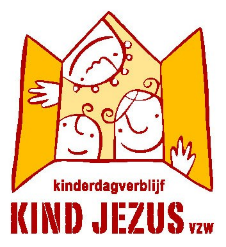 BIJLAGE 2:							in te vullen door de artsTOESTEMMING VOOR HET TOEDIENEN VAN KOORTSMEDICATIEBeste arts,Uw patiëntje……….………………………………………………………………………….(naam kind) verblijft in het kinderdagverblijf “Kind Jezus” of “Claartje” in Turnhout.Aangezien er in het kinderdagverblijf geen medicatie mag toegediend worden zonder medisch attest, vragen wij u de toestemming dat bovenvermeld kind, bij plots opkomende koorts (temperatuur ≥ 38,5°C), koortsmedicatie mag toegediend worden in afwachting van verder medisch onderzoek.Volgende medicatie hebben wij beschikbaar:Perdolan mono suppo 100 voor kinderen onder 10 kg.Perdolan mono suppo 200 voor kinderen boven 10 kg.(Deze medicatie wordt toegediend in overeenstemming met de richtlijnen vermeld op de bijsluiter van het betreffende medicament.)Datum en handtekening:	Stempel:									in te vullen door de ouderswiegendood preventie Om het risico op wiegendood aanzienlijk te doen dalen, volgen wij de richtlijnen van Kind en Gezin.  Onderstaand vindt u deze richtlijnen in een notendop (meer uitgebreide info op www.kindengezin.be – veilig slapen of na te vragen bij de teamverantwoordelijken)Een correcte slaaphouding: rugligging is de veiligste houding.Buikligging als slaaphouding kan enkel om medische redenen en moet gestaafd worden door een doktersattest.Niet roken in de omgeving van een kind.Een correcte temperatuur van de slaapomgeving.Het gebruik van een veilig bed en bedmateriaal.Knuffels worden afgeraden in bed onder de leeftijd van 12 maanden.  Indien het kind thuis de gewoonte heeft om met een knuffel te gaan slapen vragen wij om een gelijkaardige knuffel mee te brengen naar het kinderdagverblijf om aanpassingsmoeilijkheden te vermijden.Regelmatig toezicht.Extra waakzaamheid bij de start van de opvang.Monitoring geeft een vals gevoel van veiligheid en mag geenszins het regelmatig toezicht vervangen.Ondergetekenden verklaren op de hoogte te zijn van de richtlijnen van Kind en Gezin ter preventie van wiegendood.  Kind en Gezin raadt het gebruik van een knuffel(dier) bij het slapen af.Om aanpassingsmoeilijkheden tussen het thuismilieu en het opvangmilieu te vermijden geeft ondergetekende………………………………………………………………………………………….ouder van ……………………………………..……………………………………..,het kinderdagverblijf wel / geen (schrappen wat niet past) toestemming om een knuffel(dier) te geven bij het slapen.					Plaats:Datum:					Handtekening:BIJLAGE 3:  AANVRAAGFORMULIER GEZINSVAKANTIENAAM KIND:…………………………………………………………………..Dit aanvraagformulier moet u gebruiken voor het aanvragen van gezinsvakantie.  Tenminste 14 dagen voor aanvang van de gezinsvakantie moet u het aanvraagformulier binnenbrengen.U kan slechts 1 van beide opties kiezen.  Meer informatie hierover kan u terugvinden in ons huishoudelijk reglement.Wij nemen onze gezinsvakantie buiten de maanden juli en augustus.  Eén keer per kalenderjaar met een maximum van 3 aaneensluitende weken.We nemen onze gezinsvakantie van……/……/…… tot ……/……/……Wij sluiten een afzonderlijk opvangplan af voor de maanden juli en augustus.  Tijdens deze maanden geldt de minimum aanwezigheid niet.  Gelieve onderstaand schema in te vullen met de volgende codes:Volledige dag		VDVoormiddag		VMNamiddag		NMThuis			/Datum:						Handtekening: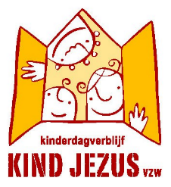 Het pedagogisch raamwerk omschrijft vier ervaringsgebieden die essentieel zijn voor de uitbouw van een leefomgeving die de algehele ontplooiing van kinderen beoogt. In onze dagelijkse werking, alsook in ons vrij en geleid speel- en knutselbeleid houden wij voortdurend rekening met deze vier domeinen. Ze zijn immers zeer sterk met elkaar verweven. Onze kinderen doen voortdurend sleutelervaringen op binnen deze vier domeinen:Ik en de ander: positieve identiteit, sociaal-emotionele ontwikkeling, verbondenheid, zin voor initiatiefLichaam en beweging: bewegen, manipulerenCommunicatie en expressie: taalontwikkeling, meertaligheid, non-verbale expressie, 	creatieve expressieVerkennen van de wereld: fysische wereld, verstandelijke ontwikkeling, maatschappelijke wereld, diversiteitElke toepassing van de ervaringsgebieden blijft in onze opvang ondergeschikt aan de kernvoorwaarden van kwaliteit: onze kinderen moeten zich goed voelen en moeten geboeid bezig blijven! Wij stimuleren, doch forceren geen kinderen, dwingen hen niet tot het deelnemen aan activiteiten. Het plezier staat bij ons voorop! Het kind blijft meester van het spel!JULIAUGUSTUS1122334455667788991010111112121313141415151616171718181919202021212222232324242525262627272828292930303131